Обґрунтування технічних та якісних характеристик предмета закупівлі «Стелажі металеві архівні, код ДК 021:2015-39130000-2 Офісні меблі»Враховуючи листи-потреби структурних підрозділів виконавчого комітету Хмельницької міської ради на 2023 рік, в межах кошторисних призначень, є потреба в закупівлі стелажів металевих архівних в кількості – 15 штук.Розмір бюджетного призначення 62 100,00 грн.Технічні та якісні характеристики предмета закупівлі.Орієнтовний вигляд стелажу: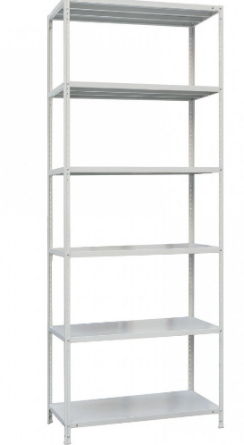 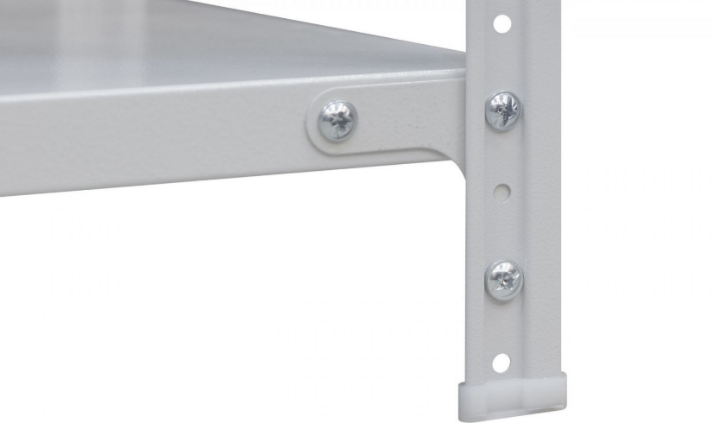 № з/пНайменуванняОдиниці виміруКількістьХарактеристика складових комплекту.1Стелажі металеві архівнішт15Матеріал: метал.Висота конструкції: 2400 ммДовжина секції: 1000 ммГлибина: 400 ммМаксимальне навантаження на полицю: 120 кг для запобігання прогинів та деформацій.Кількість полиць: 6 шт.Полиці повинні бути пофарбовані в світло-сірий колір (ral7035) способом порошкового фарбування з обов’язковою антикорозійною обробкою.Полиці повинні мати свердлення для гвинтового з’єднання зі стійками.Стелаж повинен комплектуватися кріпленням для з’єднання стелажів між собою в ряд.Стелажі повинні бути розбірні, каркас стелажу повинен закручуватись на болтах.Наявність пластикових підпятників під нижню частину стійки.